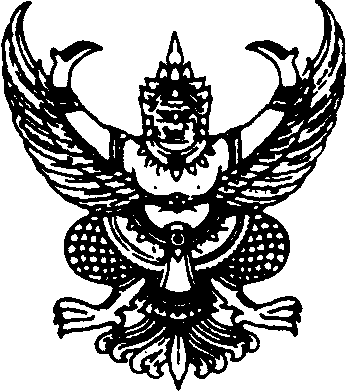 			บันทึกข้อความส่วนราชการ .............................................................................................................................โทร........................... ที่ .........................................................................	 วันที่  .........................................................................เรื่อง  ขอความอนุเคราะห์กระเป๋ายาและเวชภัณฑ์เรียน  คณบดีคณะพยาบาลศาสตร์	 	 	ด้วย (นาย/นาง/นางสาว) ....................................................................................................ตำแหน่ง ..............................................................  สังกัด .............................................................................เบอร์โทรศัพท์ภายใน.............................................. เบอร์โทรศัพท์มือถือ ......................................................จัดทำโครงการ/กิจกรรม ..............................................................................................................................ระหว่างวันที่.................................................... ถึงวันที่ ................................................ รวม ........... วัน                             ณ ...........................................................................  นั้น 		ในการนี้ จึงขอความอนุเคราะห์กระเป๋ายาและเวชภัณฑ์ จำนวน ............... ชุด ในวันที่ ............................................. เมื่อเสร็จสิ้นโครงการ/กิจกรรมแล้วจะทำการส่งคืน ภายในวันที่............................................................................................................................................................................. 	 	จึงเรียนมาเพื่อโปรดพิจารณา 					         (................................................................)     	                              ...............................................................เรียน คณบดีคณะพยาบาลศาสตร์       เห็นควร      อนุญาต      ไม่อนุญาต 
เนื่องจาก............................................................
.......................................................................... 	(...............................................)
                         พยาบาลหมายเหตุ๑. กรณีกระเป๋ายาชำรุด หรือสูญหาย ผู้ขอยืมต้องชดใช้ค่าเสียหายดังกล่าว๒. กรณีนักศึกษาให้แนบสำเนาบัตรประจำตัวนักศึกษา หรือสำเนาบัตรประชาชน ด้วยทุกครั้ง และขอให้    
    อาจารย์ผู้รับผิดชอบโครงการ/กิจกรรม ลงนามในหนังสือฉบับนี้ด้วยมหาวิทยาลัยราชภัฏรำไพพรรณี “ภูมิปัญญาแห่งภาคตะวันออกสู่สากล”RAMBHAI BARNI RAJABHAT UNIVERSITY : WISDOM OF THE  EAST LEADS TO  INTERENATIONALIZATION